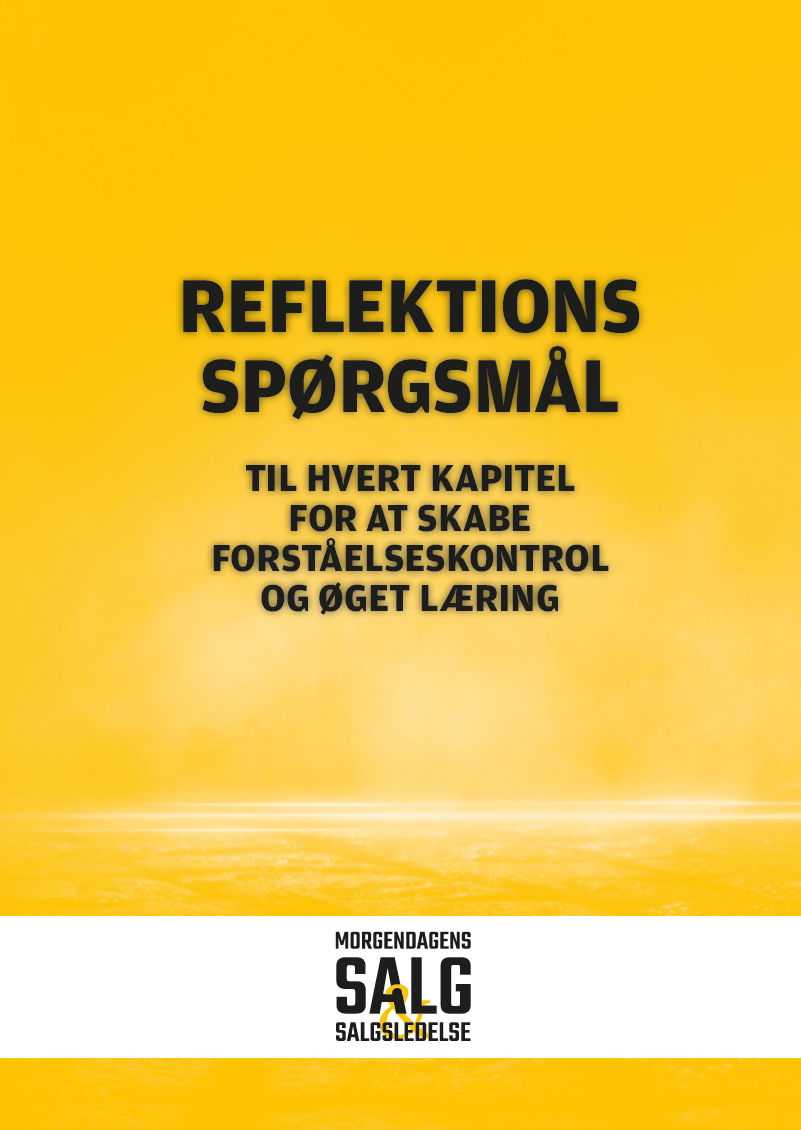 Kapitel 1:Hvilke salgsudfordringer har Morgendagens Salg identificeret?Vil du anse undersøgelsen – altså datagrundlaget – for at være repræsentativt for dansk erhvervsliv?Hvordan vil du beskrive forskellene mellem ”bedst til salg” og ”dårligst til salg”? – uddyb gerne i forhold til virksomhedernes evne til at fastholde omsætning, sælge mere og tiltrække nye kunder?Hvilke af de 7 salgsudfordringer repræsenterer den største udfordring for din virksomhed, din branche, og dine kunder?Hvilke indsatser tro du, vil skabe den største forandring for din virksomhed? - brug gerne underpunkterne under salgsdyderne som inspiration.Kapitel 2:Hvad handler salg om og hvordan kan man definere salg?Hvad er forskellen på de to grundlæggende typer af kundebehov? Og hvilken rolle spiller challenger sale tilgangen i at afdække den begge?Hvordan vil du definere forskellen på et behov og en value driver?Hvad er faren ved at en sælger er længere fremme i salgsprocessen, end køberen er i købsprocessen?Hvordan vil du definere kundeværdi, og hvorfor er det så vigtigt i salg?Giv andre eksempler på hhv. direkte og indirekte omkostninger samt funktionelt og emotionelt udbytte end i bogenEr det vigtigt at have et sammenligningsgrundlag, når man laver en business case for sin løsning? Hvorfor (ikke)?Giv eksempler på det udbytte, det kan give for både køber og sælger at fokusere på unik værdiskabelseHvad ser du af fordele og ulemper ved Porters værdikæde?Beskriv sammenhængen mellem udviklingen i omverdenen og det øgede fokus på forretningsudvikling og samskabelse i salgBeskriv sammenhængen mellem Kraljics købsmatrice og muligheden for at få taletid ved B2B-kundenKapitel 3:Hvilke megatrends og tendenser er særligt gældende i din branche? – og hvordan påvirker de?Hvilke afledte trends for salgsfunktionen (side 54-55) kan du især genkende fra din virksomhed?Tror du din branche kan disruptes? Indefra eller udefra? Hvorfor / hvorfor ikke?Hvorfor er tillid så vigtigt i salg? – og hvordan hænger det sammen med udviklingen i omverdenen?Giv konkrete eksempler på at arbejde med de fire elementer i tillidsligningen i salgRelater bogens figur 3.4 til Kraljics købsmatrice samt begreberne forretningsudvikling og samskabelseKapitel 4:Giv eksempler på tiltag man som sælger kan tage for at fremstå som en strategisk leverandør for kundenHvorfor er det vigtigt ikke kun at se sin kunde som denne er – men som kunden kan blive? (se efter ”huller i osten”)Hvordan ville du prioritere fokus på de tre elementer i figur 4.3.?Kan man som sælger gøre tiltag, der på samme tid øger værdiskabelsen overfor kunden og effektiviteten i egen virksomhed, jf. konkurrencetrekanten?Giv eksempler på, hvad en salgsstrategi skal bidrage med i en virksomhed – og hvorfor den er vigtigHvordan vil du beskrive salgsafdelingens / salgslederens rolle ift. at skabe øget kundeorientering og et tættere samarbejde med marketing og andre afdelinger?Hvordan ville du prioritere de fire vækstmuligheder (hvis alle var åbne) i et Ansoff vækstmatrice – og hvorfor?Definer begrebet segmentering og argumenter for dets vigtighed i salgI hvilke situationer egner ”the nested approach” sig særlig godt som segmenteringsmodel? Hvad står de fire bogstaver i SMUK-modellen for og er de alle fire lige vigtige efter din mening? Hvad er en benchmarkanalyse – og hvilke fordele og ulemper kan du se ved den?Giv et kvalificeret bud på nogle af de kompetence fremtidens sælger skal besidde for at få succes i morgendagens salg - med afsæt i bogens første 4 kapitler. Argumenter især for nødvendigheden af forretningsforståelse.   Kapitel 5:Definer begreberne kundeindsigt og kundeforståelse. Er der forskel? og tror du de vil stige i betydning i fremtiden? Hvorfor (ikke)?Redegør for de grundlæggende faser i kundes købsproces, og giv eksempler på, i hvilke situationer man bruger hhv. mere eller mindre tid i en given fase.Forklar begrebet købscenter og giv eksempler på, hvordan man kan bruge indsigt om dette proaktivt i sit salg.Hvad er et touch point (kontaktpunkt)? begrebet til figur både 4.20. og 7.3. Hvorfor er det efter din mening vigtigt at kende kunderejsen i salg?Hvad er et handlingsparameter?Hvorfor kan det nogle gange være nødvendigt ikke bare at leve op til kundernes forventninger, men i virkeligheden overraske positivt for at skabe værdi? Kan der også være ulemper ved dette?Hvilke er efter din mening de vigtigste kundeanalyser, man kan foretage og hvorfor?Kapitel 6:Hvad er forskellen på kvalitative data og kvantitative data – og hvornår bør man indsamle hvad?Hvorfor er det vigtigt at kortlægge en virksomheds kernekompetencer som grundlag for salg? Relater også begrebet til figur 2.5. Forklar sammenhængen mellem livscyklus-teorien og Boston-matricen.Hvad er forskellen på en PEST-analyse og scenarieskrivning?Nævn fordele og ulemper ved hhv. en bred og snæver konkurrencedefinition (figur 6.8.) som udgangspunkt for en konkurrentanalyse.Forklar forskellen – og sammenhængen – mellem begreberne primær og sekundære data samt desk og field research.Giv et konkret eksempel på hhv. en deskriptiv, en eksplorativ og en kausal analyse i salg.Giv et konkret eksempel på hvordan hhv. validitet, reliabilitet og aktualitet kan lede frem til et forkert analyseresultat.Giv et konkret eksempel på en salgsudfordring, hvor hhv. en survey, en observation og et eksperiment kan give det ønskede svar. Perspektiver det ift. begrebet respondentudvælgelse. Giv et konkret eksempel på en salgsudfordring, hvor hhv. interviews, etablering af fokusgruppe, etnografisk research og anvendelse af projektive teknikker kan give det ønskede svar. Perspektiver det ift. begrebet respondentudvælgelse.Giv eksempler på, hvordan man i salg kan udnytte den øgede mængde big data, der findes i verden.Kapitel 7:Hvorfor bør enhver virksomhed som minimum have bare et vist fokus på at få nye kunder?Definer begrebet salgspipeline og argumenter for, hvorfor den er vigtig i salg.Hvilke kilder har du selv erfaring med er gode at generere kundeemner fra? Hvorfor? Hvilken betydning ser du netværkssalg har i din branche? Nu og i fremtiden. Giv eksempler på, hvordan man kan arbejde med lead management og gøre en koldt kundeemne varmt.Argumenter for betydningen af social selling ift. den digitale megatrend.Relater eksport (udenlandske kunder) til Ansoffs vækstmatrice samt segmenteringsbegrebet og kundeplatformen.Hvorfor er det ofte bedre at bruge sine salgsressourcer på eksisterende kunder med uudnyttet potentiale end nye? – og hvad kan udbyttet være?Argumenter for vigtigheden af også at segmentere eksisterende kunder.Definer begrebet key account management – udbyttet af at anvende denne arbejdsfacon i salg samt hvilke kriterier der skal være opfyldt for at få optimalt udbytte af det.Hvilke fordele ser du ved at etablere en struktur i salget og kundedialogen, som læner sig op ad kundens købsproces? Hvad kan en sælger opnå herved? Perspektiver det gerne til virtuelle kundemøder.Hvorfor er de to A`er i BALA modellen særlige vigtige i morgendagens salg? Perspektiver det gerne til virtuelle kundemøder.Argumenter for betydningen af hver af de 6 faser i figur 7.18. samt de tilhørende værktøjer. Perspektiver det gerne til virtuelle kundemøder.Perspektiver både spørgsmålskrydset (figur 7.19.) og SPIN-teknikken (7.20.) til dels kunders behovstyper (og evt. challenger sale filosofien) og dels EFU-modellen.Tror du, at antallet af forhandlinger på kundemøder vil stige eller falde i betydning i fremtiden? Hvorfor?Kapitel 8:Definer begrebet salgsledelse – og perspektiver det til salgsdyd 3 fra Morgendagens Salg.Giv eksempler på en salgsleders udfordringer og dilemmaer? Hvordan kan de løses?Er nogle af opgaverne i figur 8.1. vigtigere end andre efter din mening? Hvorfor (ikke)?Hvilke rekrutteringskilder har du (som salgsleder) selv erfaring med er gode til nye sælgere? Hvorfor?Perspektiver de forskellige organisationsformer (figur 8.6.) til virksomhedens kundesammensætning (figur 8.5.) samt omkostningerne ved et salgsbesøg.Hvilke faktorer har du (som salgsleder) erfaring med motiverer en sælger bedst? Motiverer lønnen? Hvordan skal en god lønpakke sammensættes til en sælger efter din mening?Hvilke områder bør man træne en sælger i?Nævn fordele og ulemper ved sambesøg ift. coaching og udvikling på 1:1 samtaler.Hvorfor egner situationsbestemt ledelse sig særlig godt til ledelse af sælgere (hvis du er enig)?Lav et forslag til en agenda til et godt internt salgsmøde.Kapitel 9:Hvilke er de væsentligste fordele hhv. ulemper ved at outsource (eksternalisere) salgsfunktionen?Definer begrebet transaktionsomkostninger.Giv eksempler på, hvad en god ekstern forhandler kan (skal kunne) bidrage med – og i hvilke situationer giver det især mening at bruge en sådan?Definer forskellen på en agent og en distributør.Er nogle af de seks trin i figur 9.4. efter din mening særlig vigtige ved en forhandlersøgning? Hvorfor?Hvordan adskiller værdiskabelse overfor en forhandler sig fra værdiskabelse overfor en direkte kunde?Hvordan adskiller motivation, fastholdelse, træning og udvikling af en forhandler sig fra egne sælgere?Kapitel 10:Hvad er en prædiktiv analyse? Perspektiver det til begreberne megatrends og scenarieskrivning.Argumenter for vigtigheden af at analysere og kende markedspotentialet, når man har et salgsansvar. Og hvorfor er det vigtigt ikke kun at kende det effektive marked, men også det latente?Hvad er en tidsserieanalyse og hvordan bruger man sådanne i salg?Hvorfor er det vigtigt at vurdere potentialet i en salgspipeline så realistisk som overhovedet muligt?Definer begreberne kundens livscyklus og livstidsværdi.Nævn fordele og ulemper ved de to grundprincipper for salgsbudgettering (top down og build up).Argumenter for sammenhængen mellem at bruge ressourcer på markeds- og kundeanalyser og det at udarbejde et salgsbudget.Nævn fordele og ulemper ved hhv. kvantitativ og kvalitative analyser som grundlag for salgsbudgettering.Nævn fordele og ulemper ved hhv. forecasts og rullende budgettering.Efter hvilke principper kan man fastsætte en salgspris – og hvilken rolle spiller markeds- og kundeanalyse i den sammenhæng? Hvilken sammenhæng ser du mellem en optimal prisfastsættelse og skabelsen af de bedst mulige forudsætninger for at indfri en virksomheds vækstpotentiale hhv. maksimere indtjeningen? Kapitel 11:Definer begrebet salgsplanlægning – og den funktion det har ift. salgsstrategien.Hvordan kan Balanced Scorecard værktøjet bruges i den sammenhæng?Perspektiver begrebet salgsplanlægning ift. kundeplatformen (figur 4.13.), rentabilitetsbegrebet (figur 4.14.) og segmenteringsbegrebet.Uddyb sammenhængen mellem et salgsbudget og en salgsplan.Hvorfor er det vigtigt at mål er ”SMART”e i salg? Og hvad er forskellen på et mål og et KPI?Forklar sammenhængen mellem en SWOT-analyse og et TOWS-værktøjDefiner begrebet en salgsproces og det en salgsleder kan opnå ved at etablere den (ift. strategiimplementering, forandringsledelse, pipeline management etc.).Hvordan kan en salgsleder benytte den firefasede handlingsramme til at øge fokus på eksekvering?Hvorfor er det vigtigt at risikostyre salget ifm. planlægning og implementering?Hvilken sammenhæng er der mellem en sælgers personlige planlægning, tidsstyring og effektivitet og en virksomheds mulighed for at være konkurrencedygtig i markedet (perspektiver gerne til f.eks. figur 4.3., segmenteringsbegrebet m.m.).Perspektiver begrebet salgsplanlægning til begrebet salgskultur.Kapitel 12:Perspektiver figur 12.1. og 12.2. til hinanden – samt til begrebet megatrends.Hvorfor, hvor ofte og hvordan bør en salgsleder efter din mening følge op på sælgernes salgsbudgetter og pipelines?Definer begrebet målstyring – og perspektiver det ift. begreberne salgsstrategi, salgsplanlægning samt figur 4.3. Nævn fordele og ulemper ved at arbejde med målstyring som salgsleder – samt forskelle hhv. ligheder ift. Balances Scorecard?Hvordan gennemføres en god performancesamtale og med hvilket fokus? Perspektiver gerne ift. alle begreberne i kapitlerne 8-12.Kapitel 13:Hvordan kan man definere begrebet ”salgseffektivitet”? Giv eksempler på hvad der kan øge og reducere salgseffektiviteten?Hvordan kan digitalisering styrke til salgseffektiviteten?Hvilken salgsdyd kan kobles til at arbejde med eksisterende viden om kunderne?Hvad skal man være opmærksom på, når man anvender kundedata i en organisation?Hvilken funktion har CRM-systemer i arbejdet med kundedata?Hvad har der været af kendte udfordringer med at implementere CRM-systemer?Hvordan vil du definere begrebet ”Sales Enablemet” og hvordan kan det øge salgets effektivitet?Kapitel 14:Redegør for de faldgruber, ledelsen skal være særligt opmærksom på ved realisering af projekter i en salgsorganisation?Hvordan vil du sikre dig et datagrundlag, så du kan udfylde scenariemodellen og vurdere anvendeligheden af viden fra Morgendagens Salg?Hvad er de 6 trin i køreplanen for implementering? Er der nogle af trinene, du vil lægge større vægt på end andre? Vil du ændre på rækkefølgen? – og i givet fald hvorfor?Hvor ser du de største udfordringer i tjeklisten for implementering af Morgendagens Salg?Hvordan ser kravene ud til morgendagens sælger? – og hvilke krav er væsentligt for dig og din virksomhed?Kapitel 15:Definer begrebet salgskultur og dets betydning i en salgsvirksomhed (for f.eks. at skabe konkurrencekraft, indfri salgsmål, optimere indtjening etc.).Hvordan vil du beskrive din virksomheds salgskultur?Giv eksempler på salgslederens rolle i at sikre en god salgskultur.Hvordan kan man ændre en salgskultur? Hvor ligger udfordringerne i at gøre det? Og hvad skal man bl.a. være opmærksom på i den forbindelse? Hvordan ser du sammenhængen mellem den opgave at ændre en salgskultur og at praktisere foranrdringsledelse?Hvad er en lærende organisation? Perspektiver det desuden til hhv. megatrend begrebet samt Balanced Scorecard og Simon Sineks Golden Circle.Kapitel 16:Hvilke refleksioner giver besvarelsen af spørgsmålene i lederguiden anledning til? 